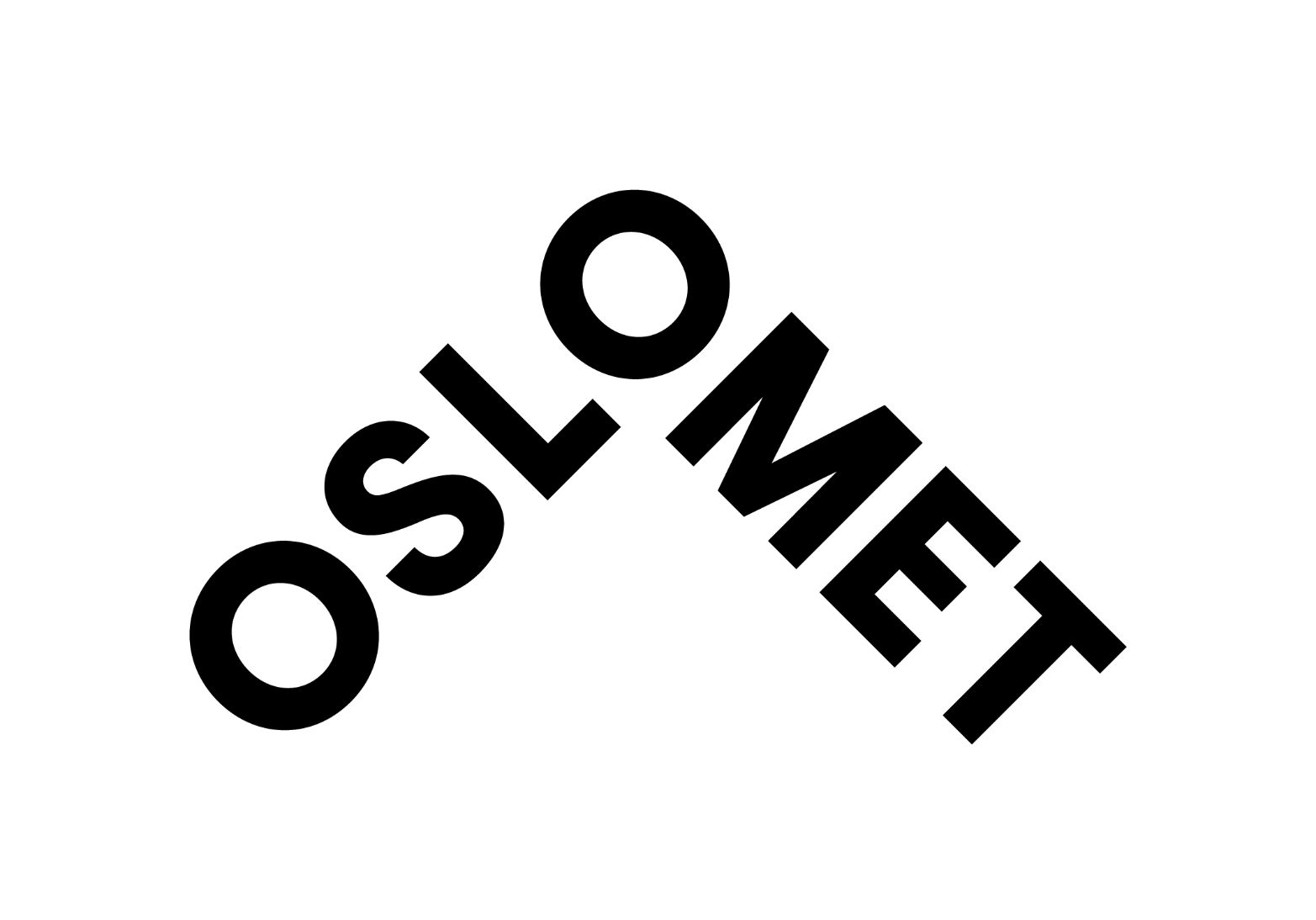 Heading: Title + area of teaching (required)To be entered in the recruitment system. This heading will show on all recruitment channels when entered as the title in the recruitment system.Subheading  The heading should be catching the applicant’s attention and make the reader want to read the full announcement. Considered what might draw the target group’s attention. Temporary positions, fixed-term contracts or the number of positions should not put in the heading. The heading may be formulated as a question.Preferably with a link to the unit’s website. If there is more than one vacant position, this should be stated here. NOTE! Remember to focus on the position; do not include too much general text about OsloMet. Maintain a dialogue with the applicant. Adapt the language to the target group. Main duties of the positionDescribe the most important duties in bullet points. Use an active and engaging language and text, which targets the desired applicants. Remember to use lowercase first letters and not to use full stops (except when the points contain whole sentences). Remember to adjust the text to the level of the position. Differentiate among Assistant Professor, Adjunct Professor, Professor and the level of research included.We are looking for applicants who have (alternatively, the heading ‘You must have’)This heading may also be used to give a clearer overview of 'must' requirements and 'should' requirements:Describe the academic field and experience necessary for the position. Make sure to distinguish between «must have» and «preferred» education/work experience. This will be the guidelines to the process of selecting the candidates.(For Professor positions you should consider to include the opportunity for temporary positions according to the UH-lovens § 6-5)
PhD degree or equivalent – describe which subject areas that can be acceptedProficiency in written and spoken EnglishWhen relevant, Norwegian language classes will be offered to comply with the requirements of the position.General criteria for appointment of a position as Professor are stipulated in Regulations relating to Appointment and Promotion to Teaching and Research Positions (Forskrift om ansettelse og opprykk i undervisnings- og forskerstillinger) § 1-2, see details in NorwegianCandidates who have no relevant qualifications in pedagogy at the time of appointment must commit themselves to complete OsloMet’s programme for basic pedagogical competence (15 ECTS credits) within two years.The university will test pedagogical skills (may be specified if applicable) in connection with a personal interview.We are looking for applicants who Describe the desirable personal qualities necessary for the position here. Carefully consider which qualities are necessary for the specific position and in the environment in question. Limit the number of personal qualities to three or four and consider how these can be investigated thoroughly in interviews and interviews with referees. This point may also be written as prose text. Remember to explain why the specified qualities are important. For example: In this job, you will work in cooperation with others and it is therefore important that you are good at listening and seek good solutions. You must also have good communication skills, both orally and in writing. It is also important that you have the ability to ... It is important for OsloMet to reflect the population of our region, and all qualified candidates are welcome to apply. We make active efforts to further develop as an inclusive workplace and to adapt the workplace if required.Expert evaluationAn expert committee will assess applicants. You must upload the following documents together with your application by the final date for applications: CV, references and all pages of certificates/diplomas. The certificates/diplomas must include ECTS grades (A–F). Foreign diplomas must be translated into English by the degree-conferring institution. Education taken abroad should preferably be recognised in advance by NOKUT, and a confirmed copy of the letter of recognition should be enclosed.Up to 10 academic documents including your PhD dissertation and a list of your publications, if relevant Remember to adapt these requirements to suit the position categoryYou must upload all of these documents. Original documents and valid passport must be presented if you are invited for an interview. OsloMet performs document inspections in order to give you as a candidate a proper evaluation and ensure fair competition.If you have documents that cannot be uploaded electronically, please contact Email xxxxPlease note that incomplete applications will not be considered. We can offer youSome of the points apply to OsloMet as a whole. It is nonetheless important to carefully consider what is relevant to the position, academic requirement in question and what can actually be offered. Describe the environment and base the points on this. Remember that we are selling this specific position. Some suggestions for points could be:An exciting job opportunity at Norway’s third largest and most urban universityOpportunity to be a part of a dynamic professional environment and unique academic networkdescriptive words about the working environment in the specific unitBeneficial pension arrangements with the Norwegian State Pension Fund Good employee welfare arrangementsFree Norwegian language classes to employees and their partnersRelocation support, cultural courses and on boarding servicesWorking location in downtown Oslo with multiple cultural offersOsloMet’s International Career Site gives information on living and working in Oslo.Other informationContact persons must be available during the advertising period and be capable of answering questions about the position. This is important for the candidate’s impression of us as a future employer. It may therefore be a good idea to include a mobile phone number. If you would like more information about the positon, feel free to contact:Position, name, +47 phone numberPosition, name, +47 phone numberThe salary for the position is in accordance with the pay scale for Norwegian state employees, job title and position code. Salary NOK xxxx-yyyy annually (dobbeltsjekk lønn i lønnsplanshefte og lønnsspenn fastsatt i HiOAs lønnspolitikk). A higher salary may be considered for particularly well qualified applicants. . Law deducts 2% of the salary to the State Pension Fund.  Make sure the information is correct and updated.  If you wish to apply for the position, please apply electronically by clicking the button at the bottom of the page. Note that for English announcement one has to plan the entire recruiting process accordingly. Make sure all candidates are informed if you require applications written in English, and/or if the personal interview will be conducted in English. The recruiting manager and all the interview panel needs to be qualified to assess in English. Deadline for applications: (minimum three weeks after publication)Ref.: 			(case no. in Public 360)OsloMet has implemented the Charter & Code and been certified by the EU Commission with HR Excellence in Research (HRS4R) and is part of the EU network for mobility of Researchers Euraxess.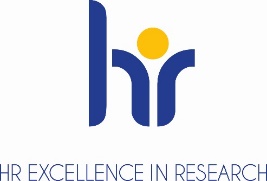 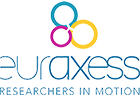 